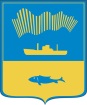 АДМИНИСТРАЦИЯ ГОРОДА МУРМАНСКАКОМИТЕТПООБРАЗОВАНИЮПРИКАЗ01.11.2017										№ 2046О проведении муниципального этапа Всероссийскогоконкурса юных инспекторов дорожного движения «Безопасное колесо» среди обучающихся образовательных учреждений города МурманскаВ целях активизации, совершенствования навыков безопасного дорожного движения и снижения дорожно-транспортного травматизма среди обучающихся города Мурманска п р и к а з ы в а ю:1. Отделу воспитания, дополнительного образования и охраны прав несовершеннолетних (Ананьина Л.А.) организовать 24 ноября 2017 года проведение муниципального этапа Всероссийского конкурсаюных инспекторов дорожного движения «Безопасное колесо» среди обучающихся образовательных учреждений города Мурманска (далее Конкурс).2. Утвердить положение и условия проведения Конкурса  (Приложения № 1).3.Руководителю МБОУ г. Мурманска «Средняя общеобразовательная школа № 23» (Типсина С.Н.) создать условия для проведения мероприятия.4. И.о. директора МБУ ДО г. Мурманска «Центра детского и юношеского туризма» (Полякова О.В.):4.1. Организовать 24 ноября 2017 года проведение муниципального этапа Всероссийского конкурса юных инспекторов дорожного движения «Безопасное колесо» среди обучающихся образовательных учреждений города Мурманска на базе МБОУ г. Мурманска «Средняя общеобразовательная школа № 23».4.2. В срок до 17 ноября 2017 года сформировать состав судейской коллегии. 4.3. Назначить Гаврющенко А.Г., педагога-организатора, материально ответственным лицом за получение подотчётных сумм и предоставление финансовых документов в бухгалтерию.5. Руководителям образовательных учреждений города Мурманска:5.1. Организовать участие обучающихся образовательных учреждений города Мурманска в конкурсе.5.2. Направить 24 ноября 2017 года команды обучающихся образовательных учреждений на Конкурс. 5.3. Назначить руководителей командиз числа педагогических работников, возложив на них ответственность за жизнь и здоровье детей в пути следования к месту проведения и обратно, а также во время проведения мероприятия.6.Начальнику МБУО ЦБ (Науменко И.Н.)профинансировать расходы на проведение соревнований за счет средств субсидии на выполнение муниципального задания МБУ ДО г. Мурманска «Центр детского и юношеского туризма».7. Контроль исполнения приказа возложить на Ананьину Л.А., начальника отдела воспитания и дополнительного образованияи охраны прав несовершеннолетних.Председатель комитета                                        В.Г. АндриановПриложение № 1к приказу комитета от __________№_________Положениео проведении муниципального этапа Всероссийского конкурса юных инспекторов дорожного движения «Безопасное колесо» среди обучающихся образовательных учреждений города Мурманска1. Общее положение1.1. Муниципальный этап Всероссийского конкурса юных инспекторов дорожного движения (далее – Конкурс) проводится в целях воспитания законопослушных участников дорожного движения, совершенствования навыков безопасного дорожного движения, формирования у обучающихся культуры здорового и безопасного образа жизни.1.2. Задачи Конкурса:предупреждение детского дорожно-транспортного травматизма;закрепление у обучающихся знаний правил дорожного движения (далее – ПДД), полученных в процессе обучения по программе «Школа безопасности».привлечение детей к участию в пропаганде правил безопасного поведения на дорогах и безопасного участия в дорожном  движении;выявление лучших команд города Мурманска;вовлечение детей в отряды юных инспекторов дорожного движения;привлечение детей к систематическим занятиям физической культурой и спортом.1.3. Организаторами Конкурса являются Комитет по образованию города Мурманска, Муниципальное бюджетное учреждение дополнительного образования города Мурманска центр детского юношеского туризма (далее - МБУ ДО г. Мурманска ЦДЮТ).2. Участники Конкурса2.1. К участию в Конкурсе допускаются команды обучающихся образовательных организаций в возрастной группе 10 - 12 лет в соответствии с приложением №1 к настоящему Положению.2.2. Состав команды – 4 человека (2 мальчика, 2 девочки). К участию в Конкурсе допускаются команды в неполном составе. В этом случае результаты участников учитываются только в личном зачете.2.3. Количество команд от образовательной организации – не более двух. По согласованию с организационным комитетом (далее – оргкомитет) число команд может быть увеличено.3. Сроки, условия и порядок проведения Конкурса3.1. Предварительные заявки на участие в Конкурсе по форме согласно приложению № 1 к настоящему Положению необходимо направить до 18 ноября 2017 года на e-mail:cdut-ommr@mail.ru. После 18 ноября 2017 года заявки не принимаются и не рассматриваются.3.2. Конкурс проводится 24 ноября 2017 года на базе МБОУ г. Мурманска СОШ №23 (г. Мурманск, Лыжный пр-д, д. 8)3.3. Регистрация участников проводится 24 ноября 2017 года с 10.00.3.4. При регистрации (24 ноября 2017 года) в оргкомитет представляются следующие документы:именная заявка и медицинская справка для участия команды в Конкурсе, заверенная направляющей организацией, в соответствии с приложением № 1 к настоящему Положению;приказа о направлении команды на Конкурс, назначение руководителя команды, ответственного за жизнь и здоровье детей;согласия на обработку персональных данных обучающихся и педагогических работников соответствии с приложениями № 2 и 3, к настоящему Положению;3.5. Команды, не предоставившие перечисленные документы при регистрации, к Конкурсу не допускаются.3.6. Команда, прибывшая на Конкурс, должна иметь спортивную форму, комплект индивидуальной защиты для перемещения на велосипеде (защитный шлем, налокотники, наколенники).3.7. Разработку тестов, вопросов, заданий для теоретических и практических экзаменов, формирование экзаменационных билетов в соответствии с настоящим Положением осуществляет оргкомитет Конкурса.3.8. До начала состязаний Главная судейская коллегия проводит общее собрание представителей команд, на котором знакомит с порядком и условиями проведения состязаний, системой подсчёта баллов и штрафных очков.3.9. Правила и особенности проведения каждого состязания Конкурса разъясняются членам команд судьями на станциях непосредственно перед началом состязаний.3.10. Программа Конкурса включает в себя 4 состязания (станции) в командном зачете и творческий командный конкурс.3.11. Командный зачет:- первая станция «Знатоки правил дорожного движения» - теоретический экзамен на знание ПДД с подведением командного результата;- вторая станция «Знание основ оказания первой помощи» - испытание, включающее в себя два этапа на знание основ оказания первой помощи и выполнение задач по их практическому применению, с подведением командного результата;- третья станция «Фигурное вождение велосипеда» - индивидуальное фигурное вождение велосипеда на специально оборудованной препятствиями площадке с подведением командного результата;- четвертая станция «Основы безопасности жизнедеятельности» - командный теоретический экзамен на знание основ безопасного поведения на дороге и проверку эрудиции участников.3.12. Творческий конкурс «Вместе – за безопасность дорожного движения» - представление агитационно-пропагандистской миниатюры по формированию у обучающихся навыков безопасного поведения на улицах и дорогах.3.13. Правила поведения участников Конкурса, порядок и условия проведения этапов Конкурса, перечень элементов и система начисления штрафных баллов регламентируются Правилами проведения Конкурса, которые разработаны и утверждены оргкомитетом Конкурса соответствии с приложением № 4 к настоящему Положению.3.14. Очерёдность выступления команд на станциях и в творческом конкурсе определяется жеребьёвкой.3.15. Подсчёт результатов ведётся по количеству баллов, полученных каждым участником лично, а также суммарно всеми членами команды, в соответствии с Правилами проведения Конкурса.3.16. Если участник Конкурса выбывает из состязаний по медицинским показаниям (ввиду травмы, заболевания и т.д.), то баллы, заработанные участником при выполнении упражнений, учитываются в общем зачёте команды. За упражнение, которое участник не выполнил, засчитывается максимальное число штрафных баллов, в соответствии с Правилами проведения Конкурса.3.17. Участники Конкурса, которые не согласны с оценкой за показанный ими результат на станциях, имеют право до окончания этого вида состязаний подать апелляцию в письменной форме на имя Главного судьи Конкурса в соответствии с приложением № 5 к настоящему Положению.3.18. Тема, условия и порядок проведения творческого конкурса указываются в Правилах проведения Конкурса.4. Подведение итогов Конкурса и награждение4.1. Итоги Конкурса подводятся Главной судейской коллегией.4.2. Главная судейская коллегия определяет команды победителей (1 место) и призеров (2,3 места) в общем зачете по наименьшей сумме штрафных баллов, набранных командой во время Конкурса.4.3. Команды, занявшие 1, 2 и 3 места в общем зачете, награждаются дипломами, кубками и медалями.4.4. Главная судейская коллегия определяет команды победителей (1 место) и призеров (2, 3 места) на каждой станции Конкурса.4.5. Команды, ставшие победителем и призерами Конкурса, получает право участия в Региональном этапе Конкурса.4.6. При определении победителей в общем командном зачете учитывается наименьшее количество полученных штрафных балов на станциях Конкурса. При равенстве результатов предпочтение отдаётся команде, затратившей наименьшее время на выполнение всех заданий Конкурса.5. Финансирование Конкурса5.1. Финансирование расходов по организации, награждению победителей и призеров Конкурса осуществляется за счет средств на выполнение муниципального задания.5.2. Расходы по проезду к месту проведения Конкурса и обратно, питанию участников Конкурса осуществляет направляющая сторона.Заявкана участие в муниципальном этапе Всероссийского конкурса юных инспекторов дорожного движения «Безопасное колесо»Команда ____________________________________________________________полное наименование ООРуководитель команды:__________________________________________________________(Ф.И.О. полностью, должность)С Правилами и Положением Конкурсаознакомлен___________________________________Контактный телефон и адрес электронной почты руководителя команды_______________________________________________________________Всего допущено ____(_____________________) человек            прописьюВрач_______________________________________(подпись)         (расшифровка)МППредставитель муниципального учреждения__________         _____________           (подпись)                                  (расшифровка)СОГЛАСИЕ НА ОБРАБОТКУ ПЕРСОНАЛЬНЫХ ДАННЫХ ПЕДАГОГИЧЕСКИХ РАБОТНИКОВЯ, _________________________________________________________________________________________                                                               Фамилия, имя, отчество субъекта персональных данных зарегистрированный(ая)по адресу: _____________________________________________________________документ, удостоверяющий личность: _________________________________________________________________вид документасерия ______№ _____________, выдан «____» _______________20 _____г.___________________________________________________________________________________________кем выдандаю согласие на обработку моих персональных данных Муниципальному бюджетному учреждению дополнительного образования города Мурманска центру детского юношеского туризма (далее – МБУ ДО г. Мурманска ЦДЮТ), расположенным по адресу: 183052, г. Мурманск, ул. Щербакова, д. 26, с целью обеспечения наиболее полного исполнения образовательной организацией своих обязанностей, обязательств и компетенций, определённых Федеральным законом "Об образовании в Российской Федерации", а также для иных целей:обеспечение соблюдения законов и иных нормативных правовых актов;организации мероприятий (соревнований, турниров, олимпиад и т.д.);индивидуальный учёт результатов освоения учащимися образовательных программ, соревнований, а также хранение архивов данных об этих результатах на бумажных носителях и/или электронных носителях;использование данных в уставной деятельности без применения средств автоматизации, включая хранение этих данных в архивах и размещение в информационно-телекоммуникационных сетях с целью предоставления доступа к ним;информационное освещение образовательной деятельности на стендах, официальном сайте организации;использование в статистических и аналитических отчётах по вопросам организации и качества образования;обеспечение личной безопасности;планирование, организация, регулирование и контроль деятельности образовательного учреждения в целях осуществления государственной политики в области образования.Перечень персональных данных, на обработку которых даётся согласие:Ф.И.О.;год, месяц, дата рождения, гражданство;контактные телефоны, место работы);адрес места жительства (регистрации);домашний, мобильный телефон, адрес электронной почты;место работы, должность;фото и видеоматериалы.Перечень действий с персональными данными, на совершение которых даётся согласие, общее описание используемых оператором способов обработки:обработка персональных данных - любое действие (операция) или совокупность действий (операций), совершаемых без использования средств автоматизации с персональными данными, включая сбор, запись, систематизацию, накопление, хранение, уточнение (обновление, изменение), извлечение, использование, передачу (в том числе передачу третьей стороне), обезличивание, блокирование, удаление, уничтожение персональных данных с учётом действующего законодательства и локальных нормативных актов.Мне известно, что обработка персональных данных осуществляется МБУ ДО г. Мурманска ЦДЮТ на бумажных и электронных носителях без использования средств автоматизации.Настоящим признаю, что МБУ ДО г. Мурманска ЦДЮТ имеет право проверить достоверность представленных мною персональных данных.Я оставляю за собой право отозвать свое согласие посредством составления соответствующего письменного документа, который может быть направлен мной в МБУ ДО г. Мурманска ЦДЮТ по почте заказным письмом с уведомлением о вручении.______________	_________________	__________________            дата                                                                                подпись                                                                       расшифровкаСОГЛАСИЕ НА ОБРАБОТКУ ПЕРСОНАЛЬНЫХ ДАННЫХ ОБУЧАЮЩЕГОСЯ_______________________________________________________________________________________________________Фамилия, имя, отчество субъекта персональных данныхзарегистрированный(ая) по адресу: ________________________________________________________________________документ, удостоверяющий личность: ____________________________________________________________вид документасерия ______№ _____________, выдан «____» _______________20 _____г._______________________________________________________________________________________________________кем выдандаю согласие на обработку моих персональных данных и моего ребёнка ______________________________________________________________________________________________________________________________________Фамилия, имя, отчество ребёнкаМуниципальному бюджетному учреждению дополнительного образования города Мурманска центру детского юношеского туризма (далее – МБУ ДО г. Мурманска ЦДЮТ), расположенным по адресу: 183052, г. Мурманск, ул. Щербакова, д. 26, с целью обеспечения наиболее полного исполнения образовательной организацией своих обязанностей, обязательств и компетенций, определённых Федеральным законом "Об образовании в Российской Федерации", а также для иных целей:обеспечение соблюдения законов и иных нормативных правовых актов;учёт детей, обучающихся в образовательной организации;соблюдение порядка и правил приёма в образовательную организацию;организации мероприятий (соревнований, турниров, олимпиад и т.д.);индивидуальный учёт результатов освоения учащимися образовательных программ, соревнований, а также хранение архивов данных об этих результатах на бумажных носителях и/или электронных носителях;использование данных в уставной деятельности без применения средств автоматизации, включая хранение этих данных в архивах и размещение в информационно-телекоммуникационных сетях с целью предоставления доступа к ним;информационное освещение образовательной деятельности на стендах, официальном сайте организации;использование в статистических и аналитических отчётах по вопросам организации и качества образования;обеспечение личной безопасности учащихся;планирование, организация, регулирование и контроль деятельности образовательного учреждения в целях осуществления государственной политики в области образования.Перечень персональных данных, на обработку которых даётся согласие:Ф.И.О. ребёнка;год, месяц, дата рождения, гражданство;информация о родителях (ФИО, контактные телефоны, место работы);адрес места жительства (регистрации);домашний, мобильный телефон, адрес электронной почты;паспортные данные и /или данные свидетельства о рождении;место учёбы, класс;фото и видеоматериалы.Перечень действий с персональными данными, на совершение которых даётся согласие, общее описание используемых оператором способов обработки:обработка персональных данных - любое действие (операция) или совокупность действий (операций), совершаемых без использования средств автоматизации с персональными данными, включая сбор, запись, систематизацию, накопление, хранение, уточнение (обновление, изменение), извлечение, использование, передачу (в том числе передачу третьей стороне), обезличивание, блокирование, удаление, уничтожение персональных данных с учётом действующего законодательства и локальных нормативных актов.Мне известно, что обработка персональных данных осуществляется МБУ ДО г. Мурманска ЦДЮТ на бумажных и электронных носителях без использования средств автоматизации.Настоящим признаю, что МБУ ДО г. Мурманска ЦДЮТ имеет право проверить достоверность представленных мною персональных данных.Я оставляю за собой право отозвать свое согласие посредством составления соответствующего письменного документа, который может быть направлен мной в МБУ ДО г. Мурманска ЦДЮТ по почте заказным письмом с уведомлением о вручении_____________	_________________	__________________          (дата)                                                             (подпись)                                                           (расшифровка)Правилапроведения муниципального этапа Всероссийского конкурса юных инспекторов дорожного движения «Безопасное колесо»2017 году.1. Общие положения1.1. Правила проведения муниципального этапа Всероссийского конкурса юных инспекторов дорожного движения «Безопасное колесо» включают программу проведения Конкурса с подробным описанием состязаний (станций), творческого конкурса, организационно-технические требования к местам проведения состязаний, требования к проведению Конкурса, правилам поведения и возрасту участников Конкурса.2. Участники Конкурса2.1. К участию в Конкурсе допускаются команды обучающихся образовательных учреждений10 - 12 лет.2.2. Состав команды – 4 человека (2 мальчика, 2 девочки). К участию в Конкурсе допускаются команды в неполном составе. В этом случае результаты участников учитываются только в личном зачете.2.3. По согласованию с Организационным комитетом число участвующих команд может быть увеличено.3. Программа проведения Конкурса3.1. Программа Конкурса включает в себя 4 состязания (станций) в командном зачете и творческий командный конкурс.3.2. Командный зачет:- первая станция «Знатоки правил дорожного движения» - индивидуальный теоретический экзамен на знание Правил дорожного движения Российской Федерации (далее – ПДД) с подведением командного результата;- вторая станция «Знание основ оказания первой медицинскойпомощи» - индивидуальный экзамен, включающий вопросы на знание основоказания первой помощи и выполнение задач по их практическому применению, с подведением командного результата;- третья станция «Фигурное вождение велосипеда» - индивидуальное фигурное вождение велосипеда на специально оборудованной препятствиями площадке с подведением командного результата;- четвертая станция «Основы безопасности жизнедеятельности» - общекомандный теоретический экзамен на знание основ безопасного поведения на дороге и проверку эрудиции участников.3.3. Творческий конкурс «Вместе – за безопасность дорожногодвижения» - представление агитационно-пропагандистского мероприятия поформированию у обучающихся навыков безопасного поведения на улицах и дорогах.4. Станции Конкурса4.1. Командный зачет:4.1.1. «Знатоки правил дорожного движения»Состязания проводятся в кабинете. На столах раскладываются карточки с тестовыми заданиями, содержащими 20 вопросов на знание ПДД, бланки для ответов и шариковые ручки. Сопровождающие в кабинет не допускаются.- судья станции кратко напоминает участникам порядок и правила выполнения заданий, систему внесения ответов в бланки;- бланк ответов подписывается командой и судьейэтапа;На решение вопросов билета отводится 10 минут. Порядок решения вопросов участник определяет самостоятельно.Задания на знание ПДД включают в себя следующие тематические блоки: 1. Обязанности пешеходов (п. 4 ПДД РФ)2. Сигналы светофора и регулировщика (п. 6 ПДД РФ)3. Проезд перекрестков (п. 13 ПДД РФ)4. Карточки, содержащие в себе задачи, при решении которой необходимо знание пункта 4 ПДД и Приложения 1 к ПДД «Дорожные знаки»5. Требования к движению велосипедистов и водителей мопедов (п. 24 ПДД РФ).Задачи будут предложены в виде иллюстраций, изображающие правильную или неправильнуюситуация. Одиниз трехответов правильный и должн быть отмечен участником.За нарушение дисциплины во время выполнения заданий (разговоры с другими участниками Конкурса, подсказки, использование шпаргалок, споры с судьёй и т.д.) участнику Конкурса в первый раз начисляется 3 штрафных балла, за повторное нарушение участник отстраняется от состязаний на данной станции. При этом ему начисляется максимальное количество штрафных баллов, предусмотренных заданием на данной станции.При определении команды – победителя учитывается количество штрафных баллов, полученных каждым участником команды. При равенстве количества правильно выполненных заданий предпочтение отдаётся команде, затратившей наименьшее время на их решение. 4.1.2. «Знание основ оказания первой помощи»Состязания станции проводятся в 2 этапа: «Теория» и «Практика».Этап «Теория».На столах раскладываются карточки с вопросами, бланки ответов и шариковые ручки.Сопровождающие в кабинет не допускаются. Состязания для команд проводятся в следующем порядке:- судья станции кратко напоминает участникам порядок и правила выполнения заданий, систему внесения ответов в бланки;- по истечении времени, отведенного для ответов, бланки ответов сдаются;- бланк ответов подписывается каждым участником и судьейэтапа;- команда покидает этап «Теория» и переходит на этап «Практика». Каждый билет этапа «Теория» содержит 10 вопросов, на решениекоторых отводится 10 минут. Участник имеет право самостоятельного выбора последовательности ответов на вопросы билета.Задания на знание основ оказания первой помощи включат в себя следующие тематические вопросы:- задача на знание основ оказания первой помощи при различных видах кровотечений, их признаков;- задача на знание основ оказания первой помощи при различных видах переломов, их признаков;- задача на знание основ оказания первой помощи при различных видах ожогов, их признаков;- задача на знание основ оказания первой помощи при различных видах отморожений, их признаков;- задача на знание основ оказания первой помощи при различных видах ран, их признаков;- задача на знание основ оказания первой помощи при травмах различных частей тела: головы, грудной клетки, живота, позвоночника;- задача на знание простых повязок и места их наложения; - задача на знание содержимого автомобильной аптечки; - задача на знание обязательных шагов алгоритма пооказанию первой помощи пострадавшим в дорожно-транспортном происшествии.На этапе «Практика» команда выполняет практическое задание — задача по оказанию первой помощи пострадавшему в дорожно-транспортном происшествии с применением перевязочных материалов и подручных средств, наложением простых повязок, а также с практическим применением общедоступных средств, содержащихся в автомобильной аптечке. Каждой команде необходимо иметь аптечку с перевязочным материалом.Время, отведённое для выполнения задания, — не более 10 минут.За невыполненное или неверно выполненное практическое задание начисляются штрафные баллы (от 0 до 10). Задание имеет свою индивидуальную шкалу штрафных баллов.За нарушение дисциплины во время выполнения заданий (разговоры с другими участниками Конкурса, подсказки, использование шпаргалок, споры с судьёй и т.д.) участнику Конкурса в первый раз начисляется 3 штрафных балла, за повторное нарушение участник отстраняется от состязаний на данной станции. При этом ему начисляется максимальное количество штрафных баллов, предусмотренных заданием на данной станции.4.1.3. «Фигурное вождение велосипеда».Схема станции «Фигурное вождение велосипеда» разрабатывается с учетом условий нахождения и размеров площадки с указанием на ней элементов (препятствий). Все участники команды проходят элементы (препятствия) поочередно.На станцию прибывает одна команда в соответствии со своим маршрутом. Соревнования проводятся в следующем порядке:по команде судьи станции участники приглашаются в техническую зону станции для проведения инструктажа;судья площадки кратко напоминает участникам порядок прохождения элементов и правила выполнения заданий;по команде судьи участник выходит на старт;после пересечения участником Конкурса финишной линии секундомер выключается. Судья на финише заносит контрольное время участника в протокол.В конце выступления судьями составляется протокол, в котором указываются время прохождения участниками площадки станции и штрафные баллы.При определении команды-победителя учитывается количество штрафных баллов, полученных каждым участником команды. При равенстве количества полученных штрафных баллов предпочтение отдаётся команде, затратившей наименьшее время на прохождение площадок станции.4.1.4. «Основы безопасности жизнедеятельности»Этап проводится в кабинете. На станцию прибывает одна команда в соответствии с маршрутом. На данной станции команда выполняет 3 задания.Задание 1. На макете «Азбука дорожного движения» команда должна показать 5 неправильных типов поведения велосипедистов на различных участках дорог. Задание 2. На макете «Азбука дорожного движения» каждый участник команды показывает безопасный путь от школы до указанной точки, с учетом требований дорожных знаков и ситуаций. Задание 3. Команда выполняет одно задание на знание устройства велосипеда. В коробке находятся настоящие детали транспортных средств (не менее 10 штук), несколько из которых (не более 5) к велосипеду не относятся. Команда должна найти детали, которые относятся к велосипеду, и выложить их на отведённое для этого место. Содержание заданий может быть изменено по решению Главной судейской коллегии Конкурса.За нарушение дисциплины во время выполнения заданий (использование шпаргалок, споры с судьёй и т.д.) команде в первый раз начисляется 4 штрафных балла, за повторное нарушение команда отстраняется от состязаний на данной станции. При этом команде начисляется максимальное количество штрафных баллов, предусмотренных на данной станции.4.2. Творческий конкурс команд «Вместе – за безопасность дорожного движения»Творческий конкурс команд «Вместе — за безопасность дорожного движения» (далее — творческий конкурс) — представление агитационно-пропагандистских мероприятий по тематике безопасности дорожного движения — является обязательным и оценивается отдельно.Выступление по теме «Безопасная Дорога Детям» должно раскрывать деятельность юных инспекторов движения как в условиях современности, так и в историческом аспекте, и иметь агитационную направленность, нацеленную на формирование у обучающихся образовательных учреждений навыков культурного и безопасного поведения на дорогах.Выступление творческого конкурса проводится командой участников с использованием средств художественной самодеятельности в любой малой сценической форме (инсценированная песня, литературный монтаж, поэтическая зарисовка, попурри, КВН, фрагмент урока и т.д.). Допускается использование дополнительной наглядной агитации, атрибутики и технического оснащения (в том числе мультимедийного оборудования и музыкального сопровождения).Продолжительность выступления — не более 5 минут. При превышении установленного времени назначаются штрафные баллы:Творческий конкурс оценивается отдельно по 10-балльной системе по следующим критериям: соответствие теме, творческая инициатива команды, качество сценария (содержание текста), оригинальность подачи материала, композиционная завершённость, мастерство исполнения, полнота раскрытия темы, чёткость и доходчивость изложения, эффект восприятия, связь с аудиторией и др. Каждый член жюри заполняет индивидуальные протоколы.№п/пФ.И.О.участника (полностью)ДатарожденияДопуск врача ксоревнованиямПодпись№п/пФ.И.О.участника (полностью)ДатарожденияДопуск врача ксоревнованиямврача и печать№п/пФ.И.О.участника (полностью)ДатарожденияДопуск врача ксоревнованияммедицинского№п/пФ.И.О.участника (полностью)ДатарожденияДопуск врача ксоревнованиямучреждения№п/пФ.И.О.участника (полностью)ДатарожденияДопуск врача ксоревнованиям(напротив каждой№п/пФ.И.О.участника (полностью)ДатарожденияДопуск врача ксоревнованиям1.1.2.3.4.